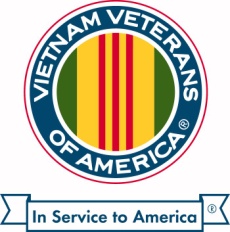 Vietnam Veterans of America, Chapter 1046Jacksonville, FloridaScholarship Application:  VVA 1046 Leadership-Scholarship AwardStudent Full Name: _______________________________________________________Address: ________________________________________________________________School: _______________________________  School phone number:______________Colleges Applied To:  (1) ______________________   (2) _________________________                                       Anticipated College Major: _________________________________________________Complete the Following:Attach a letter from a school official certifying your overall, un-weighted GPA.Attach a Nominating Letter from a school faculty member, counselor, or administrator.Attach a second Letter of Recommendation from a source outside of your school orcollege. This may be a professional person, pastor, employer, etc. This source must haveknown you for at least a year.Attach any other recommendations you would like the scholarship committee to considerin your request for the scholarship. (Vietnam Veteran recommendation for relative)Please tell us about yourself. In an essay form tell the selecting committee some thingsabout yourself. These could include your scholastic achievements you have had. Also, anyawards you have received. Please include your life goals and plans for the future. We, the awards committee are interested in helping you to achieve these goals and would like toaward our scholarship to a deserving student. Tell us why this is you.______________________________________                                      __________________                Student Signature                                                                Date______________________________________                                      __________________                Counselor Signature                                                            DateMail or submit completed application to:      Vietnam Veterans of America #1046                                                                                        ??????????????????                                                                            	?????????????????????????                                                                                          Jacksonville, Florida 32205                Completed application must be received before March 1, 2023                                     